מקיף עירוני א' – אשקלון      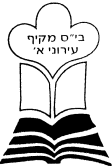 הנחיות להגשת עבודת חקר באמנות - כיתות ט'עליכם לאסוף מאתרי מרשתת המפורטים בהמשך וכן אתרים שאתם תמצאו לבד, מידע הנוגע לזרם האמנותי שקיבלתם למחקר.את המידע יש לסנן, לצמצם ולערוך כמצגת אותה תציגו בשיעור האמנות בעוד כשבועיים על פי ההנחיות הבאות:דף 1 – שם הזרם, מקור השם [אם ידוע].דף 2 – מאפייני הזרם מבחינה נושאית [איזה נושאים ציירו- נוף/חיות/דמויות וכד'...] פרטו.דף 3 – מאפייני הזרם מבחינת האמצעי האמנותי  – כלומר מה למשל אפיין את הצבעוניות ביצירתם? האם ציירו צורות או בדרך מיוחדת אחרת? האם יצרו בעזרת קווים מיוחדים וכד'... מה אפיין במיוחד את דרך עבודתם....דף 4 – מי היו האמנים הבולטים באותו זרם לפחות 2 אמנים ועליהם שני משפטים חשובים שתבחרו לומר. מה מיוחד בדרך יצירתם / באילו נושאים עסקו וכד'.בדפים הבאים צרפו מספר יצירות מרכזיות שמאפיינות את האמנים שבחרתם להציג – ליד כל יצירה כתבו שם האמן, שם היצירה, שנת היצירה, גודל היצירה, טכניקה וחומרים [חומרים = ציור בשמן, ציור בגירים, פיסול באבן, פיסול בברזל...עפ"י המידע שתמצאו במרשתת].לפניכם רשימת לינקים למחקר עפ"י הזרמים:פופ ארטhttp://textologia.net/?p=3499http://www.e-mago.co.il/e-magazine/popart.htmlhttp://eureka.org.il/item/19222/%D7%9E%D7%94%D7%95-%D7%A4%D7%95%D7%A4-%D7%90%D7%A8%D7%98    מומלץhttp://www1.amalnet.k12.il/sites/Mifgashim/Pages/Pop-art1.aspxhttp://www.schooly.co.il/jerusalem-arts/page.asp?page_parent=19452https://www.google.co.il/url?sa=t&rct=j&q=&esrc=s&source=web&cd=11&ved=0ahUKEwjOgrqekqbJAhXDwBQKHTH   מצגתhttp://www.brainpop.co.il/category_33/subcategory_342/subjects_5160/preview.wemlבריינפופאקפרסיוניזם מופשטhttps://he.wikipedia.org/wiki/%D7%90%D7%A7%D7%A1%D7%A4%D7%A8%D7%A1%D7%99%D7%95%D7%A0%D7%99%D7%96%D7%9Dhttp://lib.cet.ac.il/pages/item.asp?item=14127http://textologia.net/?p=10693http://eureka.org.il/item/19948/%D7%9E%D7%94%D7%95-%D7%90%D7%A7%D7%A1%D7%A4%D7%A8%D7%A1%D7%99%D7%95%D7%A0%D7%99%D7%96%D7%9D  מומלץhttp://milog.co.il/%D7%90%D7%A7%D7%A1%D7%A4%D7%A8%D7%A1%D7%99%D7%95%D7%A0%D7%99%D7%96%D7%9Dhttp://www1.amalnet.k12.il/sites/Mifgashim/Pages/Abstractexpressionism.aspx?mid=2https://he.wikipedia.org/wiki/%D7%90%D7%A7%D7%A1%D7%A4%D7%A8%D7%A1%D7%99%D7%95%D7%A0%D7%99%D7%96%D7%9D_%D7%9E%D7%95%D7%A4%D7%A9%D7%98https://sites.google.com/site/artabstrct/artabst/abstract/akspreshקוביזםhttps://he.wikipedia.org/wiki/%D7%A7%D7%95%D7%91%D7%99%D7%96%D7%9Dhttp://web.macam98.ac.il/~litami/elasharir/bb5.htmhttp://www1.amalnet.k12.il/sites/Mifgashim/Pages/cubism.aspx?mid=2http://textologia.net/?p=21490http://textologia.net/?p=21547http://www.brainpop.co.il/category_33/subcategory_342/subjects_4262/preview.weml  בריינפופhttp://artyomtov.com/artyomtov/cubism/cubism.htmhttp://lib.cet.ac.il/pages/item.asp?item=9053&kwd=6401http://web.macam.ac.il/~tamarli/einav/d7_c_main.htmאמנות אדמהhttps://he.wikipedia.org/wiki/%D7%90%D7%9E%D7%A0%D7%95%D7%AA_%D7%90%D7%93%D7%9E%D7%94http://www1.amalnet.k12.il/sites/Mifgashim/Pages/landart.aspx?mid=2https://www.google.co.il/url?sa=t&rct=j&q=&esrc=s&source=web&cd=8&sqi=2&ved=0ahUKEwjyn5TNl6bJAhXIORQKHX4xCPYQFghKMAc&url=http%3A%2F%2Fc3.ort.org.il%2FAPPS%2FPublic%2FGetFile.aspx%3Finline%3Dyes%26f%3DFiles%2F6202BF2E-DF58-4347-9B32-1ECFD84803A3%2F24DC3EE0-697D-48E2-8989-417942649220%2FFD819BA9-1C5E-4BC5-9231-CB0608048F1D%2F0B137C37-EBF4-44B5-A00D-CF1A3948C718.pps%26n%3D2%2520%25D7%2590%25D7%259E%25D7%25A0%25D7%2595%25D7%25AA%2520%25D7%2590%25D7%2593%25D7%259E%25D7%2594.pps&usg=AFQjCNHQr3VDUA7XXcSwrZ2vNNAioxSJbg&bvm=bv.108194040,d.ZWUמצגתhttp://web.macam98.ac.il/~litami/elasharir/hh4.htmhttp://www1.amalnet.k12.il/sites/Mifgashim/Pages/ecoart.aspx?mid=2